Gorski krajevi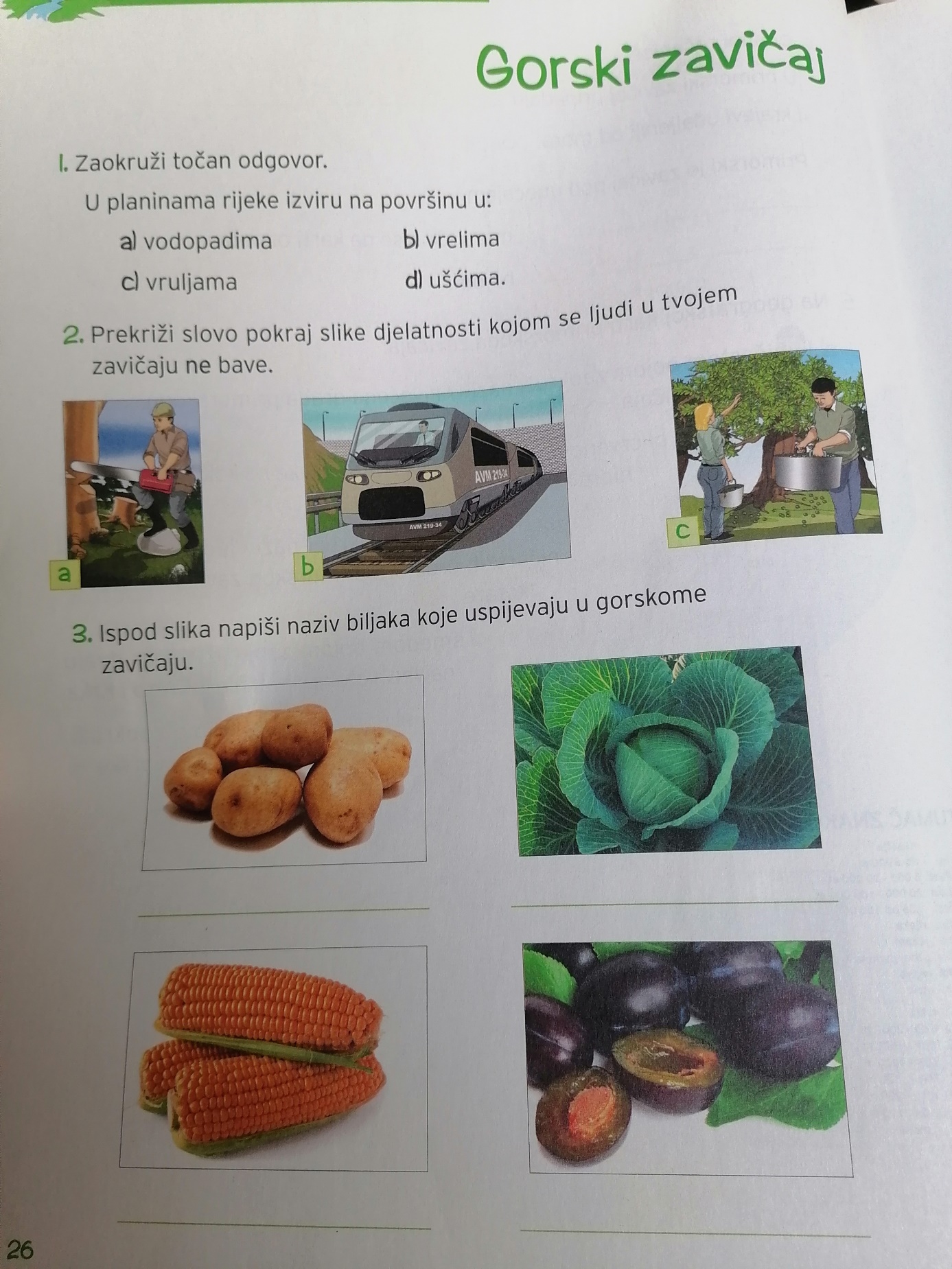 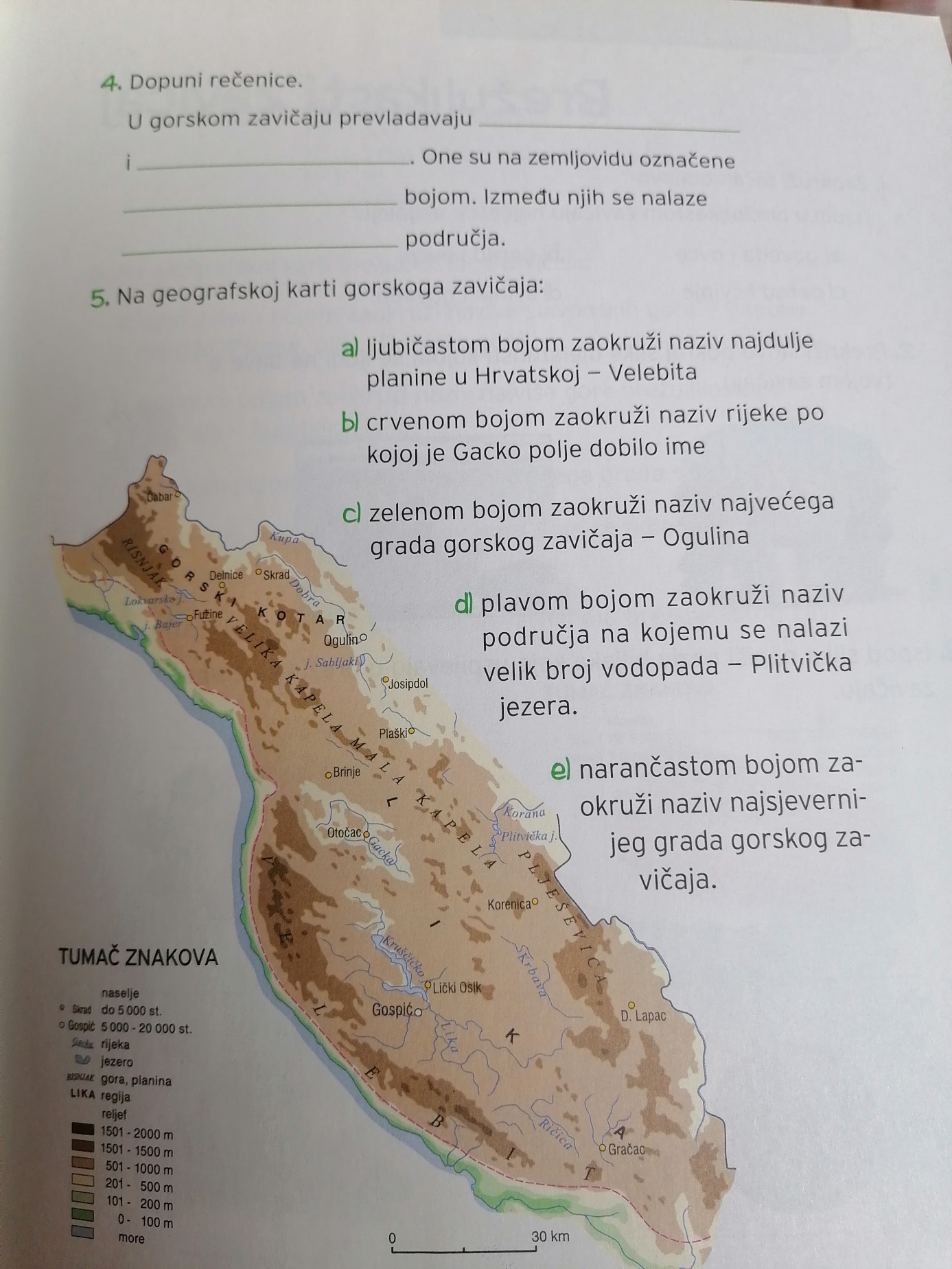 